Документы об образовании№ п/пФИОДокумент об образованииСидорова Надежда Александровна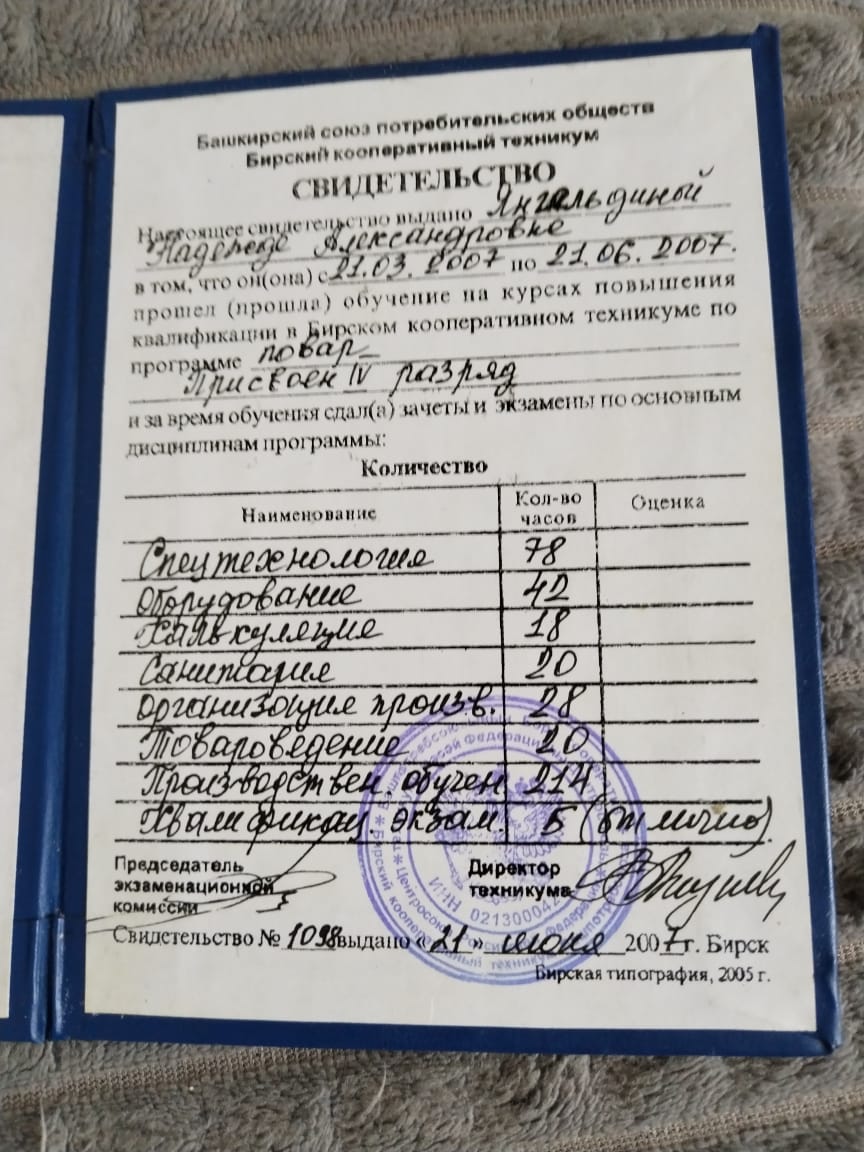 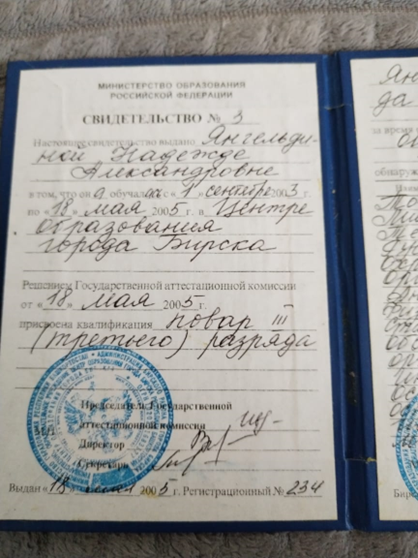 Топчаева Ольга Анатольевна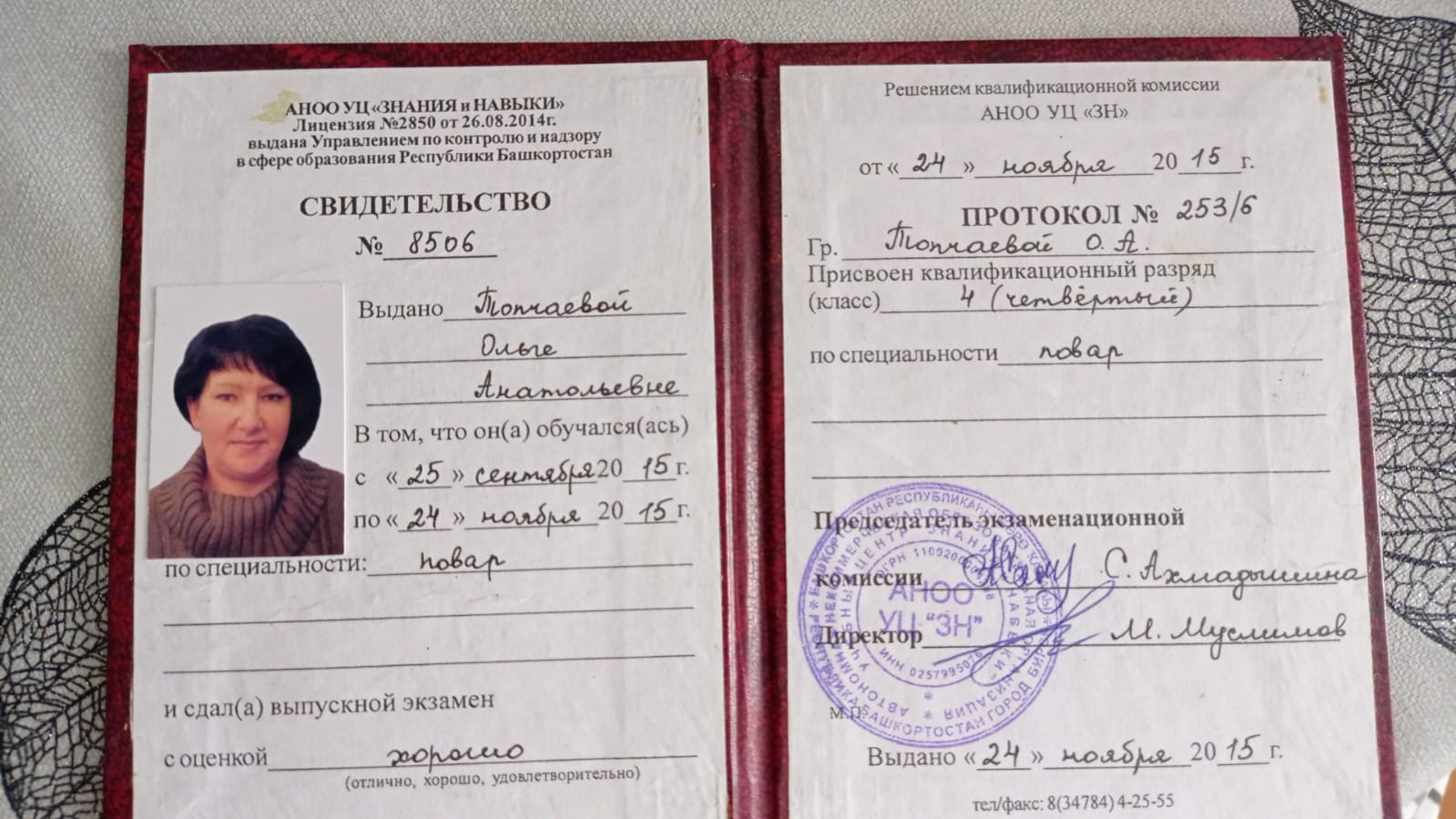 Гумметова Шовкат Исах кызы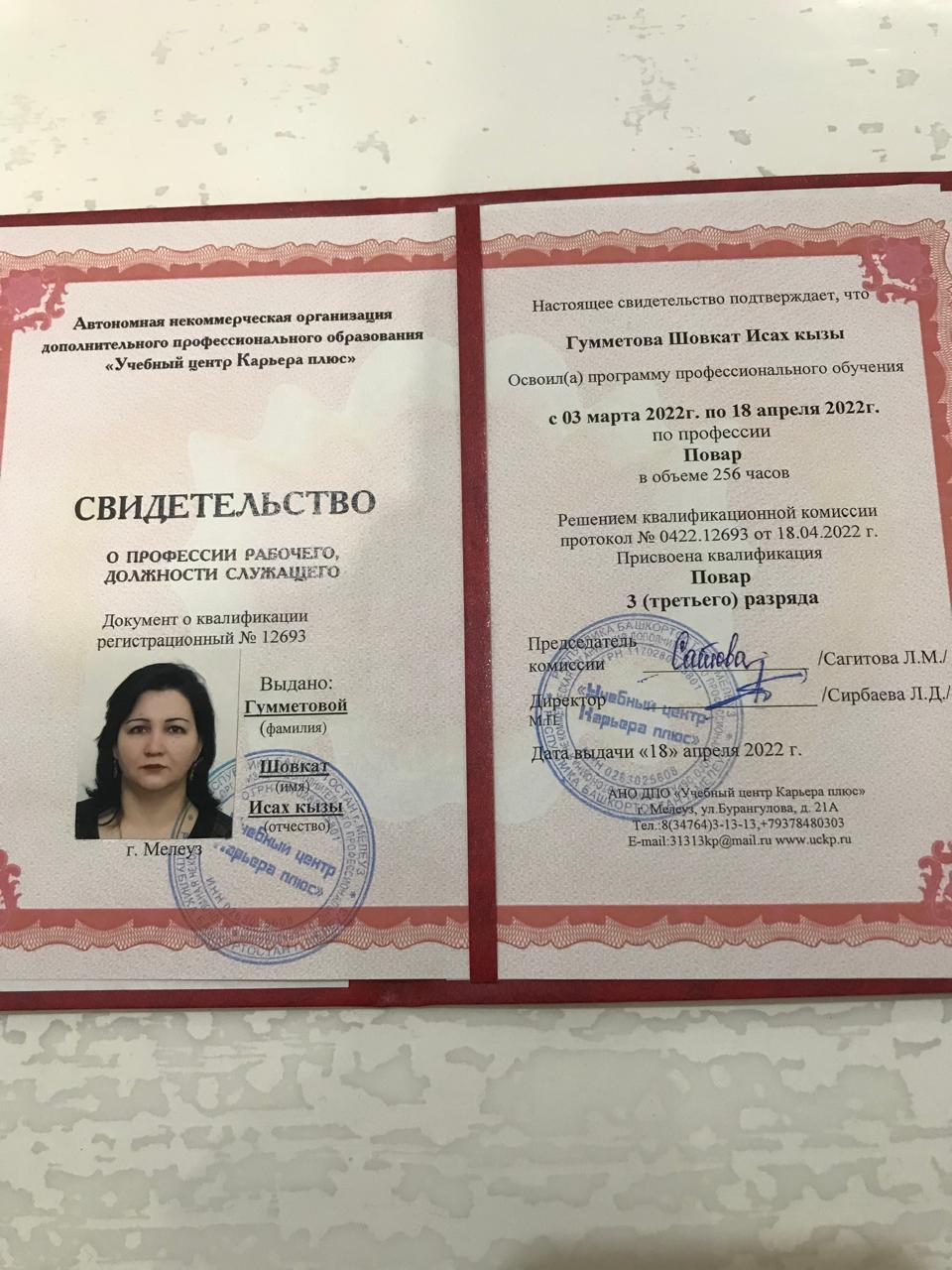 Кабацкая Лариса Анатольевна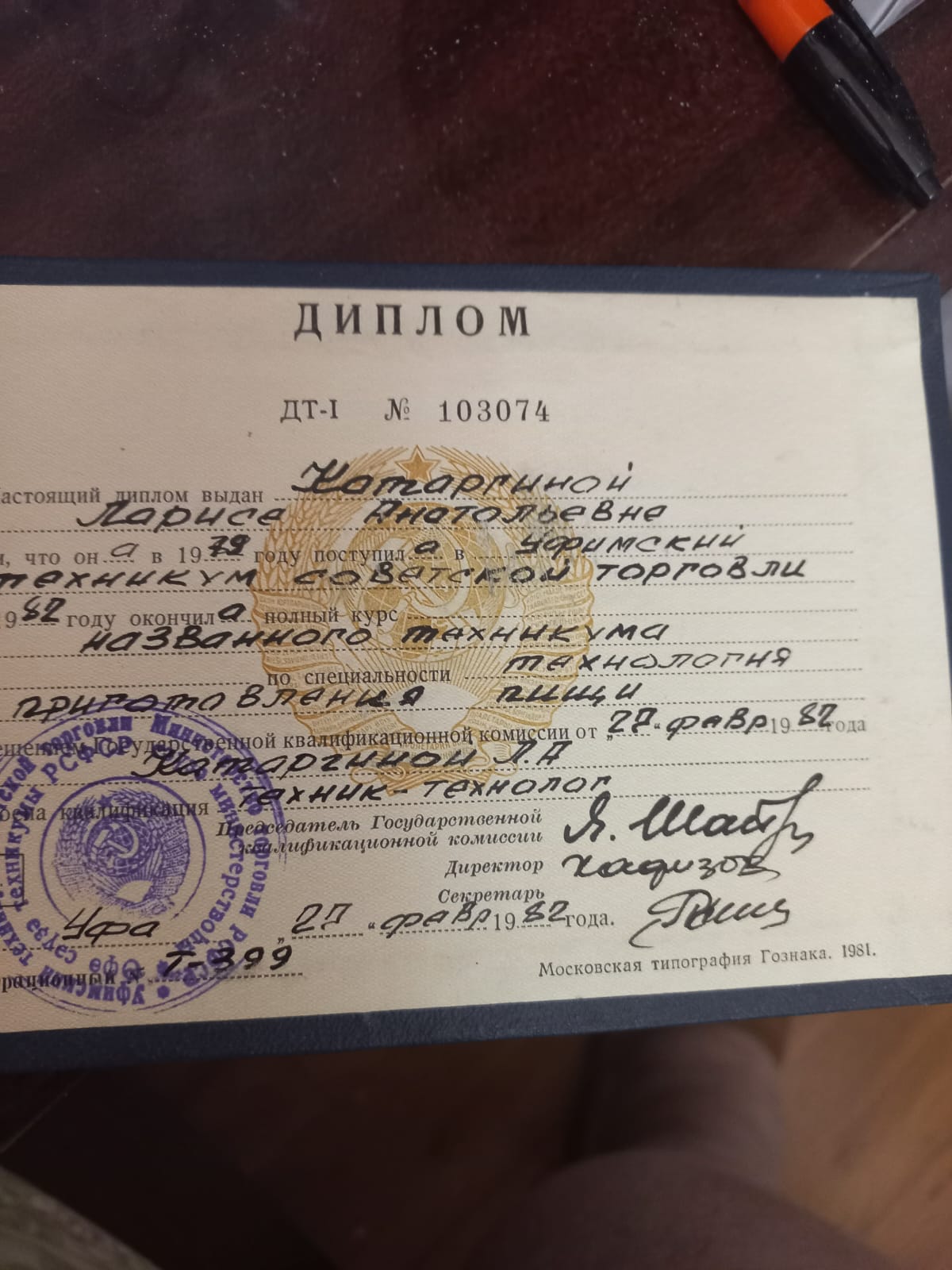 Гузина Азалия Салмановна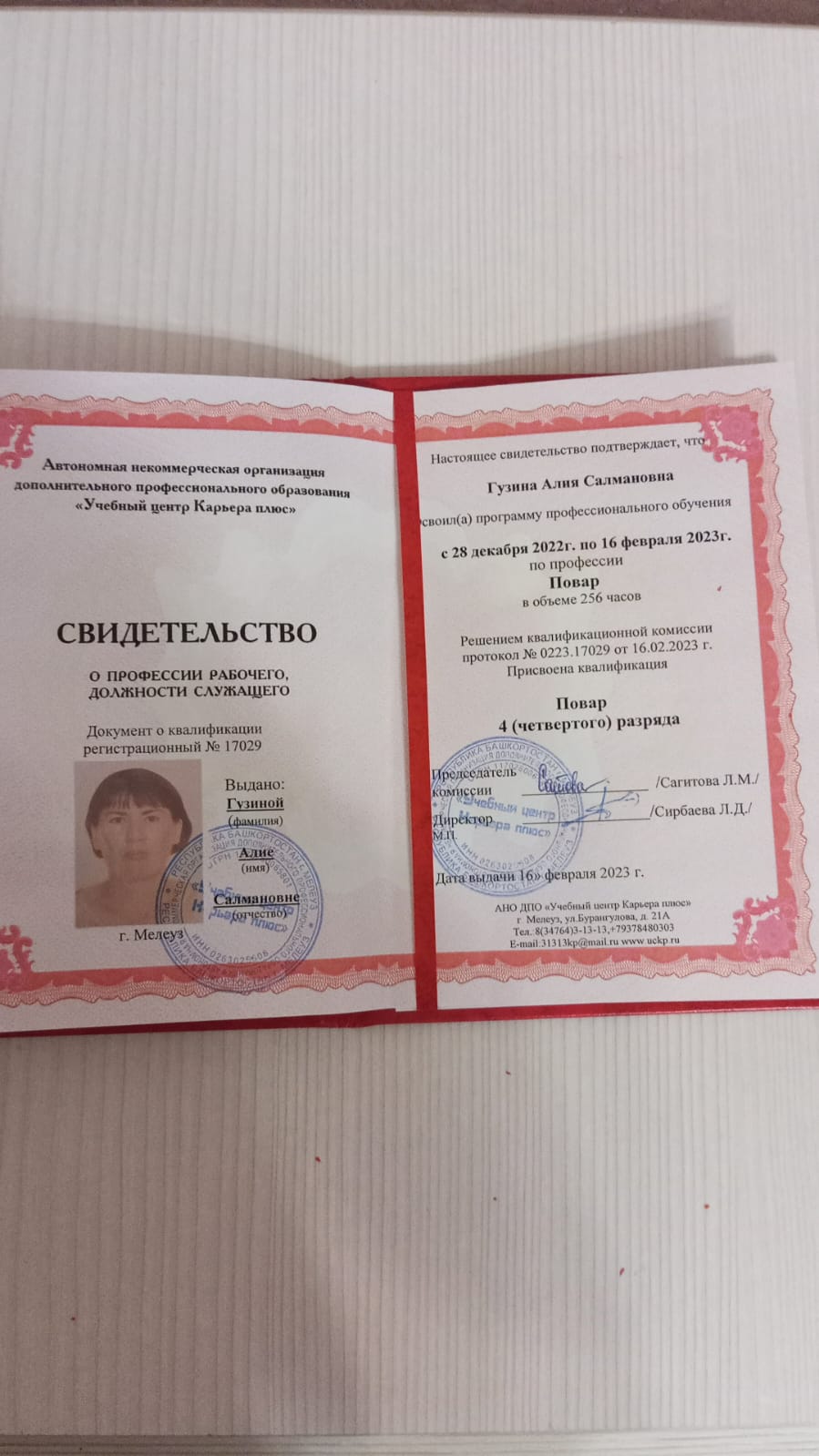 Галямова Залифа Малиховна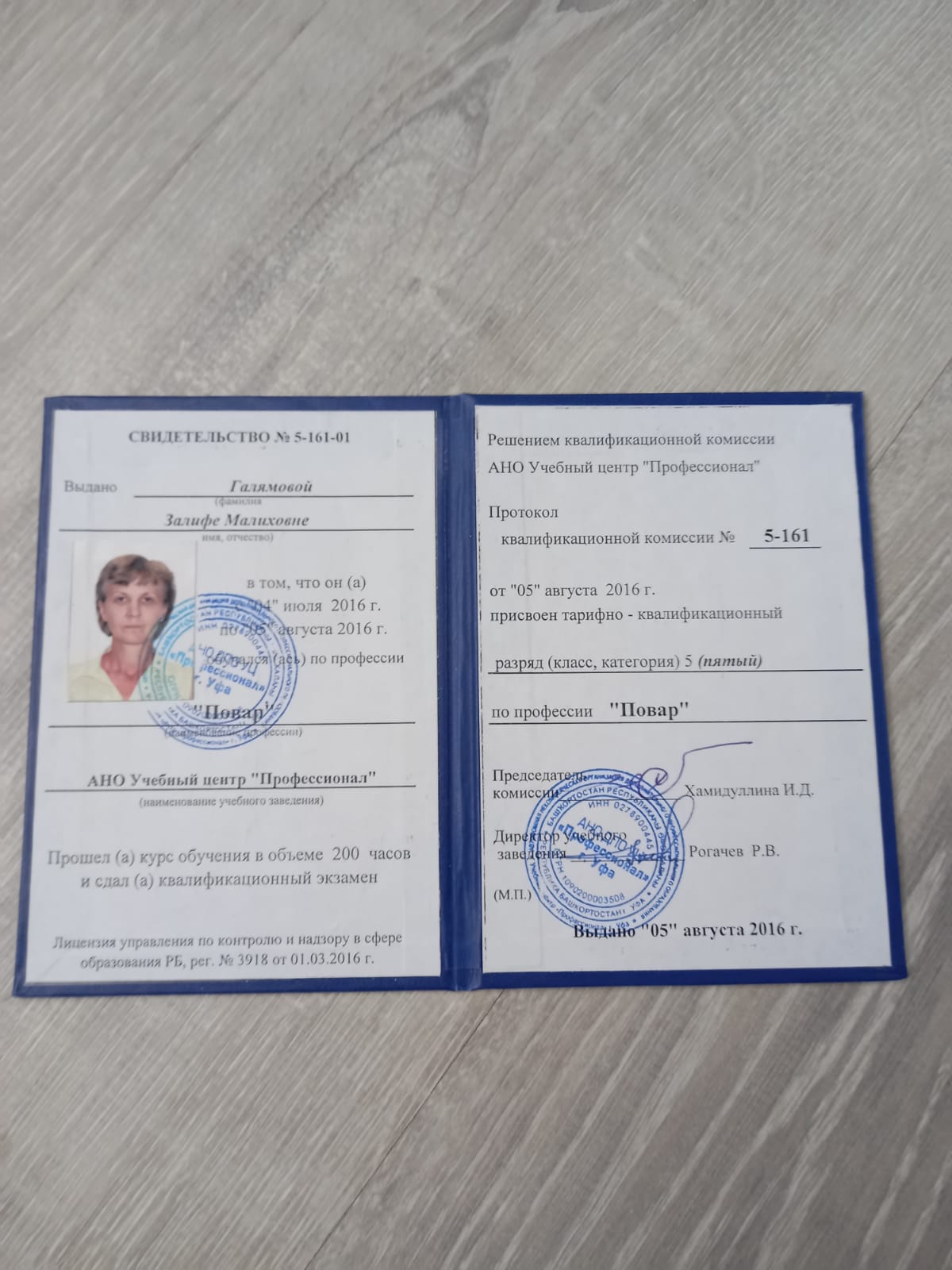 